Внеклассное мероприятие по гражданско-патриотическому воспитаниюЯ – гражданин2-3 классУчитель начальных классов Корней Светлана ФедоровнаМБОУ СОШ №10 г. ПавловоЦели:подвести детей к осознанию понятия «Родина», дать первоначальное представление о тождественности понятий «Родина» и «родной край».Познакомить с понятиями «гражданин», «государственные символы» (флаг, герб, гимн), познакомить с Конституцией РФ, правами человека – гражданина нашей страны.Воспитывать у учащихся чувства патриотизма, уважительного отношения к государственным символам; раскрыть некоторые возможные формы проявления любви к своему Отечеству как взрослыми, так и детьми; развивать чувство собственного достоинства, положительные качества личности.Оборудование: карта РФ, плакаты с государственной символикой, Конституция РФ, карточки-опоры, сказочные герои, репродукции художников, раздаточный материал.Возраст учащихся: 8-9 лет ( 2-3-й класс)                                            Сценарий1. Сообщение темы и целей занятияУчитель: -Дорогие ребята! Сегодня мы проведём необычное, но очень важное занятие. Прочтём его тему. Слайд 1- Как вы думаете, о чём мы будем говорить?(показ свидетельства о рождении) Слайд 2- У кого есть такой документ? Кто знает, что в нём записано?- Этот важный документ говорит не только о факте вашего рождения, но и о том, что вы являетесь гражданином своей страны.- Гражданином какой страны вы являетесь? Какие слова-синонимы можно подобрать к слову «страна»? ( Россия, Русь, Отечество, Отчизна, Держава, государство)2. Работа по карте РФСлайд 3- Посмотрите, как велика Россия. Она протянулась с севера на юг, с запада на восток на тысячи километров. Чтобы совершить путешествие с севера на юг нашей страны, потребуется более 3 суток езды на поезде, а чтобы преодолеть расстояние с запада страны до самой восточной точки на карте России, потребуется 11 часов лететь на самолёте. Не зря сложены такие строки:Широка страна моя родная.                                                         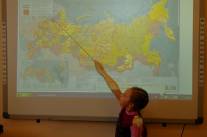 Много в ней лесов, полей и рек.Я другой такой страны не знаю,Где так вольно дышит человек!- Человек, родившийся в любой точке нашей страны, является её гражданином.- Кого же мы можем назвать гражданином РФ? (ответы детей)- Гражданин – это житель страны, который признаёт её законы, любит её, гордится её успехами, переживает вместе с ней все горести и трудности.- Настоящий гражданин должен уважать законы своей страны. Для чего нужны законы?3. Конституция РФ. Государственная символика.- Без закона не будет порядка, без закона каждый будет творить то, что ему хочется. А люди разные, и это может привести к катастрофам.- Основным законом нашей страны является Конституция РФ. Слайд 4- Когда она была принята? (12 декабря 1993 года)- Какие государственные символы вы знаете? (герб, флаг, гимн)- Они утверждены Конституцией РФ.- Что вы знаете о гербе? Что на нём изображено? ( герб представляет собой изображение золотого двуглавого орла на красном поле.  Слайд 5 Двуглавый орёл –Символ вечности России, символ сохранения в русском народе православной веры. Две головы орла напоминают об исторической необходимости для России обороны с запада и с востока. Три короны над ним – символ кровного братства и единой истории трёх восточнославянских народов – русских, украинцев, белорусов. Скипетр и держава – символы государственной власти. В центре изображён Святой Георгий Победоносец, который поражает копьём чёрного змея – символа зла.)- Вот как о гербе пишет наша землячка Э. Пронина.ГербРоссийский герб – орёл двуглавый,Расправив крылья для полёта,Зажав и скипетр , и державу,Сверкает ярко позолотой.Просторы на две части светаВ орле двуглавом единилисьВ короне, на орла надетой,Три ветви власти воплотились.В груди орла – столицы герб,Где на коне святой Георгий,Копьём ударив он повергВрагов, что заползли под ноги.- Назовите цвета Государственного флага РФ. Что они означают?(белый – мир, символ чистоты, синий – символ благородства, верности и правды, красный – символ мужества и храбрости)- Закон о Государственном флаге был утверждён Государственной думой в декабре ., 21 августа – День Государственного флага РФ.Практическая работа- Раскрасьте символическое полотнище флага РФ      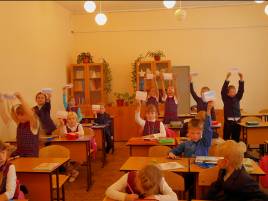 - Что такое гимн? Когда он исполняется?- Гимн принят 1 января 2001 года. Кто автор слов и музыки?Гимн (Э. Пронина)Лишь зазвучит российский гимн,Я замолчу на полуслове, -С ним связана России жизнь,И с ним делю Отчизны долю.Он – символ Родины моей,Могучей, гордой и прекрасной,В нём шум лесов и ширь полей,Любовь и вера, что не гаснет.- Конституция определяет форму правления в государстве. В нашей стране главой государства является президент РФ.- Кто был 1 президентом РФ? Кто действующий президент? (работа с карточками) 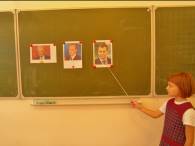 - Конституция предполагает, что каждый субъект РФ вправе иметь свои символы: герб, флаг и гимн.Не являются исключением и г. Павлово Слайд 64. Права человека- В конституции записаны права и обязанности каждого человека, гражданина РФ.- Как вы считаете, только что родившийся человек является гражданином?- Имеет ли он какие либо права? А кто их представляет?- Главное право любого гражданина- право на жизнь( право жить в нашей стране, право на равенство, свободу, мед. Обслуживание и тд.) Слайд 7- А когда человек подрастает, идёт в школу, какое у него появляется право?( право на образование и получение информации) Слайд 8- Где в жизни вы пользуетесь правом на образование? Где вы получаете информацию?- Когда вы окончите школу, какое право у вас будет? (право на труд и выбор профессии) Слайд 9- А кем бы вы хотели стать?- У вас у всех есть право выбора- У каждого человека есть не только права, но и обязанности. Какая обязанность каждого гражданина? (соблюдать закон)- А ваша сейчас основная обязанность? (хорошо учиться)- Ребята, помните, перед законом все равны!5. Практическая работа- А теперь попробуем применить конституционные права к сказкам.В какой сказке и кто нарушил право зайчика на неприкосновенность жилища? Слайд 10Кто воспользовался правом на свободное передвижение? Слайд 11В какой сказке и кто нарушил право на свободу, свободный труд и держал героев в рабстве? Слайд12Кто нарушил право на свободу и держал Кая в холодном плену? Слайд13Кто воспользовался правом вести подсобное хозяйство и вырастил гигантский урожай? Слайд 14У Буратино кот Базилио и лиса Алиса пытались отнять деньги и лишить право на…. Слайд15- Молодцы! Вы неплохо разбираетесь в своих правах.- Быть гражданином- это значит любить свою Родину во всех её проявлениях. Что это значит?6. Художники поэты о Родине- Посмотрите, как любовь к родине изобразили художники:И. Шишкин «Рожь» - бескрайние поля Слайд16И. Шишкин «Корабельная роща» - вековые лесаАйвазовский – необузданная стихия Слайд 17Дайнека «Оборона Севастополя» - борьба за независимость  Родины Слайд18«На стройке» - процветание нашей страны Слайд19- Как вы понимаете , что такое Родина? Выберите верное утверждение: Слайд 20Родина – это то место, где человек родился, вырос, где живут его родные и близкие люди.Родина – это то место, где человеку хорошо жить.Родина – это то место, где человек живёт.-  Ребята, а что вы представляете, когда слышите слово «Родина», «Россия»?С чего начинается Родина?(М. Матусовского)С картинки в твоём букваре,     С хороших и верных товарищейЖивущих в соседнем дворе.                                                        А может она начинается  С той песни, что пела нам мать,    С того, что в любых испытаниях                                                        У нас никому не отнять?                                                       С чего начинается Родина?7.Беседа о г. Павлово- Для всех нас маленькая Родина – это Павлово. Здесь мы родились, растём, живём. В Павлове жили наши предки: отцы, деды. И каждый из них вложил частичку своей души и своего сердца в развитие нашего маленького края. Слайд 21- Что вы знаете об истории Павлов? 5 апреля 1566 года. Это письменное упоминание условно считается годом основания Павлова. Существует много легенд о происхождении названия города. Одна из них говорит, что он получил свое название по имени некоего переселенца — перевозчика Павла. Согласно другой, город был назван по имени первого посадского в остроге, так как во всех важных документах Павлово упоминалось как Павлов Острог.- Во все века люди славили наш Павловский край. Чьи имена и фамилии прославили Павловский район? (академик А.Е.Фаворский, писатели А. Короленко, Г. Успенский. Н.П. Надежда Прокофьевна Суслова была самой первой женщиной-врачом в России и в Европе .Ф. Куприянов. Дважды лауреат Государственной премии, кавалер орденов Ленина, Трудового Красного Знамени, Дружбы народов, «Знак Почета», заслуженный изобретатель РСФСР, доктор технических наук, главный конструктор Павловского машиностроительного завода «Восход» П.В. Куликов..Нынешний павловский Левша, миниатюрные изделия которого теперь хранятся в нашем музее)Визитной карточкой г.Павлово являются автобусы ПАЗ. Слайд 22Наш земляк поэт Григорий Редько сочинил песню про наш городПесня о городе Павлове на ОкеВ краю моем милом, где радости тесно,Пою я о городе Павлове песню,И песня моя над простором летит.Эх, приокские вы дали,Сердцу дороги, милы.Место я найду едва лиКраше павловской земли.Горят золотые лимоны в окошках,По улицам "пазики" юркие мчат,И льет переливы над кручей гармошка,Тревожит сердца у парней и девчат.Здесь волны играют с лучами заката.Ласкают прохладную синь ветерки.Спешат теплоходы, как птицы, куда-то,Сливаются с ритмом могучей реки.Лети, моя песня, лети над Россией.Родная сторонка, как ты хороша!Нет края роднее, нет края красивей - Живут здесь умельцы, здесь каждый - Левша.Слайды 23-26- Павлово – это частица большой страны, нашей Родины.- А в какой бы вы хотели, чтобы была наша страна?- Что мешает людям нашей страны жить счастливо?- А теперь послушаем, что думают об этом ваши сверстники. Ученики рассказывают:1 ученик: В какой бы я хотела жить стране?                 Да в той, где места нет ни горю, ни войне,                 В которой люди счастливы всегда,                 Друг друга не обидят никогда.                  Где не слышны глухие взрывы,                  И где закаты так красивы!                  Я так люблю простор страны своей,                  Хоть далека она от совершенства                  Хочу, чтоб испытали люди в ней
                 Любовь большую, радость и блаженство.2 ученик : Я хотела б жить в стране,                  Где зима и лето.                  Я б хотела как Есенин                  Быть её поэтом.                  Я хочу, чтоб президент                    Умным был и честным                  Чтоб страну свою любил,                  Был с народом вместе.                  Чтобы жить в стране могли                 Весело и дружно,                Чтоб спокойно спать могли,                 И не было б оружья!3 ученик: Невозможно без природы,       Без сияющих небес.       Хорошо иметь свободу,       Мир загадок и чудес.         Чтобы жить на белом свете,          Чтоб остался рядом друг,          Надо главное заметить,          Всё почувствовать вокруг.8.Рефлексия- Подумайте, кого можно назвать настоящим гражданином?1) Горячо люблю свою Родину, уважаю и соблюдаю её законы, тружусь во благо Родины.2) Живу в России, имею права и обязанности и поступаю в соответствии со здравым смыслом.3) Наделён правами и обязанностями, живу там, где мне нравится.Слайд 26 Слайд 27